Baccalauréat ProfessionnelMaintenance des Systèmes de Production Connectés DOSSIER TECHNIQUE ET RESSOURCESENCAISSEUSE CERMEXÉpreuve E2 - PREPARATION D’UNE INTERVENTION 
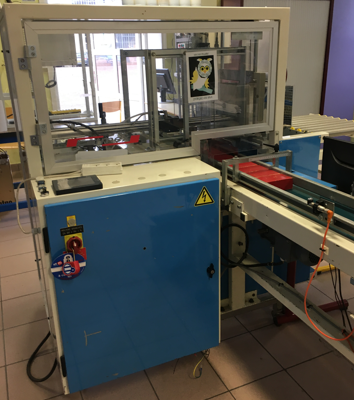 PRESENTATION DU SYSTEME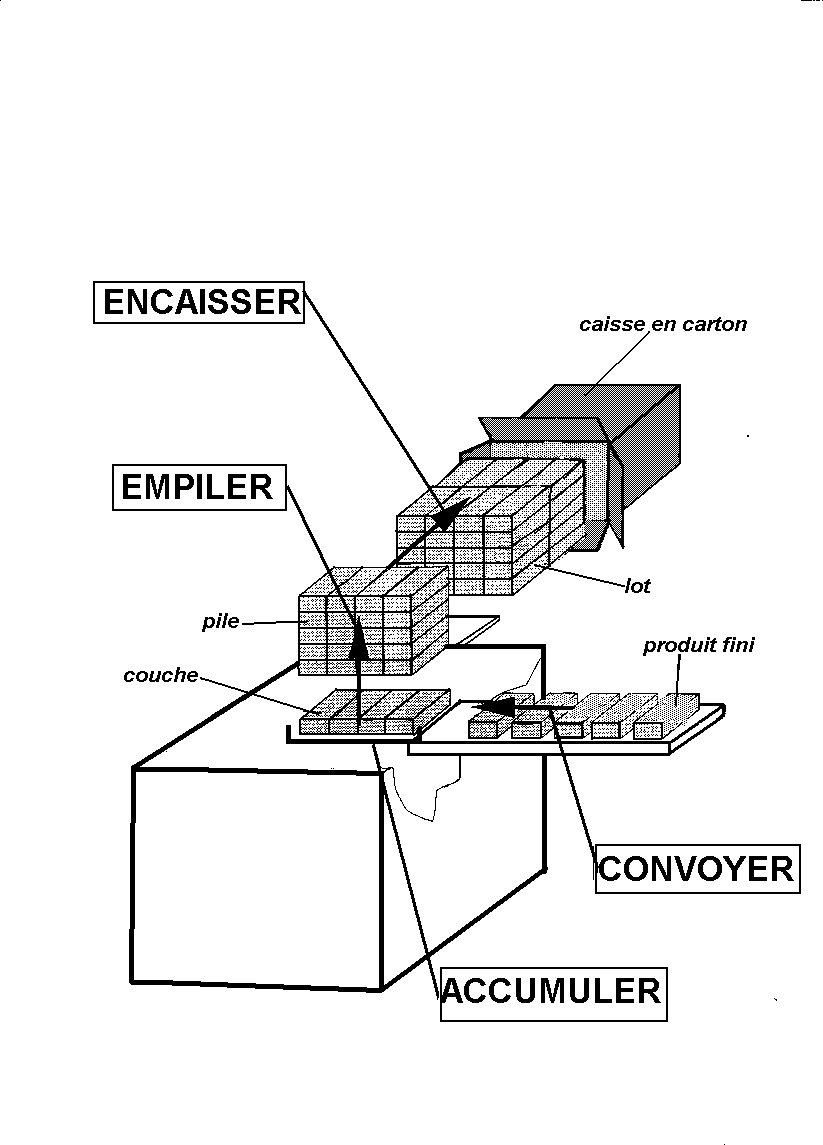 Ce système qui assure le groupage des produits,leur introduction dans une caisse en carton ou en bois présentée manuellement ouverte.Analyse fonctionnelle du convoyeur de l’encaisseuse CERMEX :- Bête à cornes du convoyeur : « Besoin fondamental » - Diagramme pieuvre du convoyeur :  Définitions des interacteursANALYSE DESCENDANTE ou SADTActigramme niveau A-O   Sur le         convoyerRangés dans un carton Actigramme niveau AO	 Actigramme niveau A3Procédure de mise en serviceDébut de mise en serviceAffichage 2 : porte ouverteAffichage 3 : Arrêt d’urgenceAffichage 4 : arrêt cycleADRESSAGE DES ENTREES ET DES SORTIESImplantation des principaux composants d’automatisme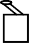 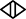 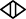 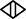 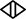 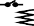 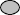 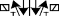 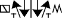 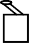 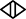 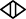 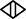 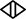 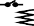 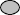 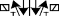 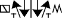 SCHEMAS ELECTRIQUEAlimentation du moteur d’entrée.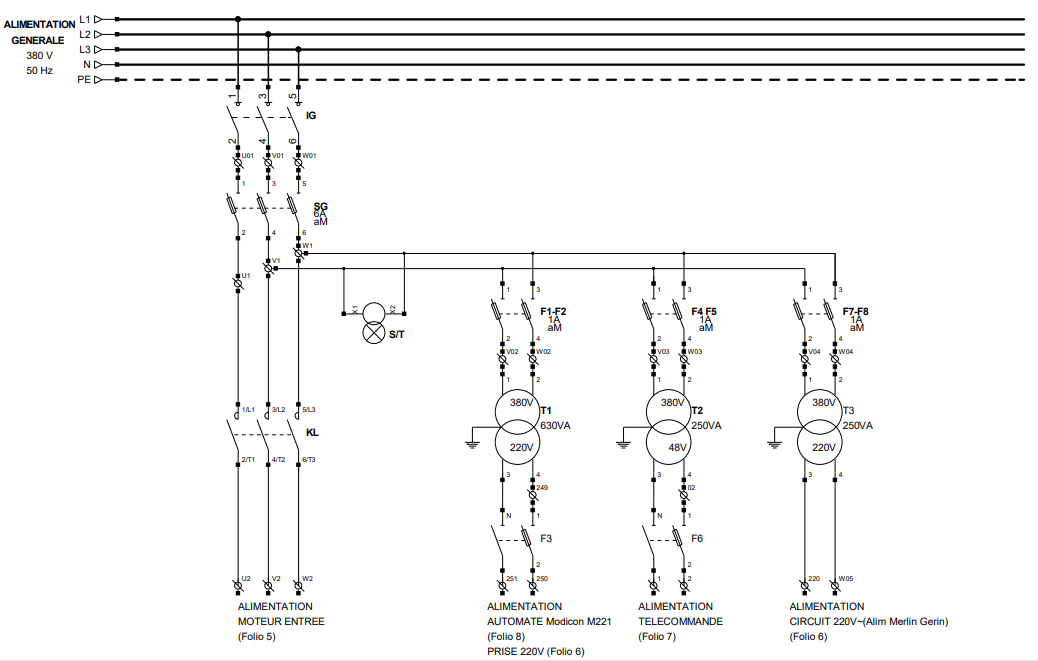 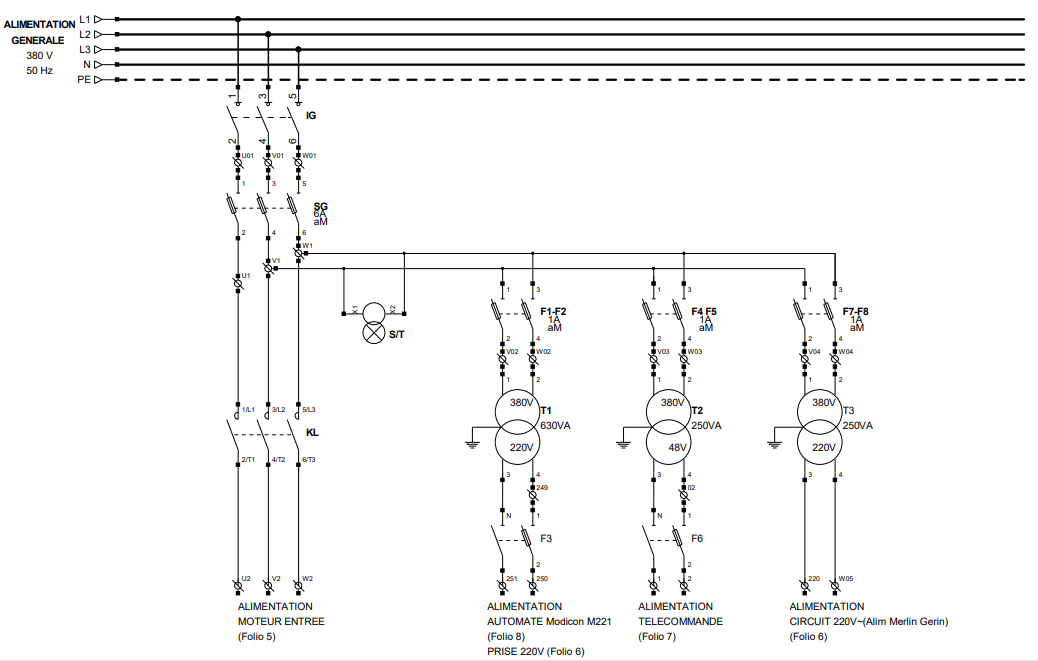 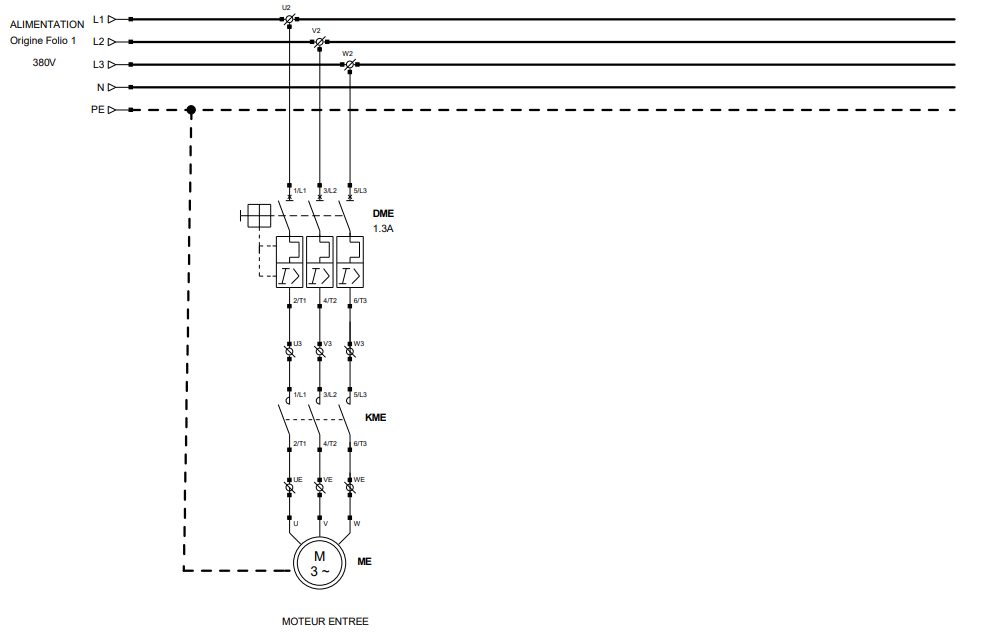 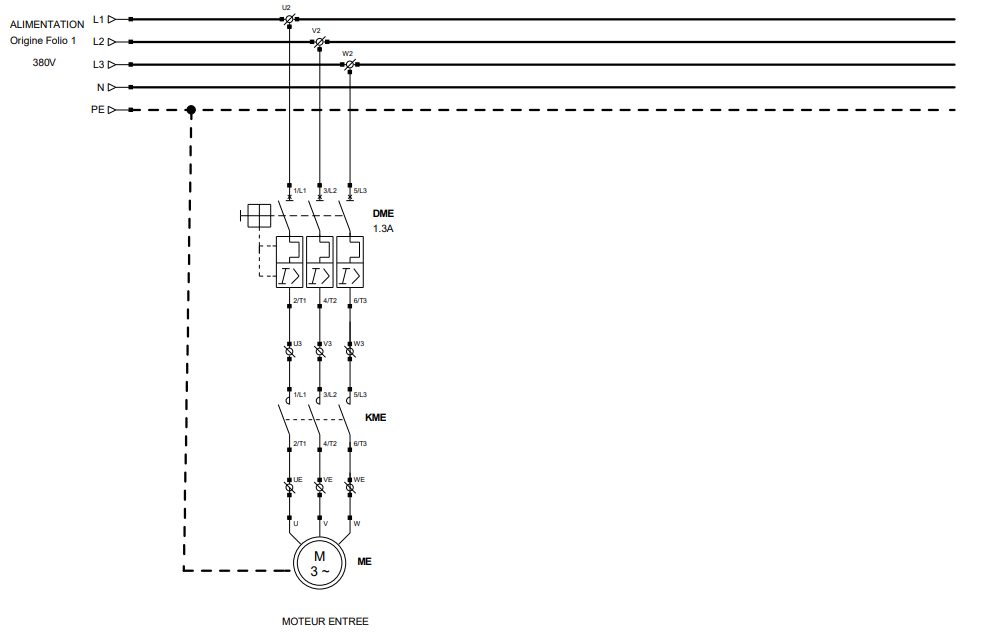 Moto-réducteur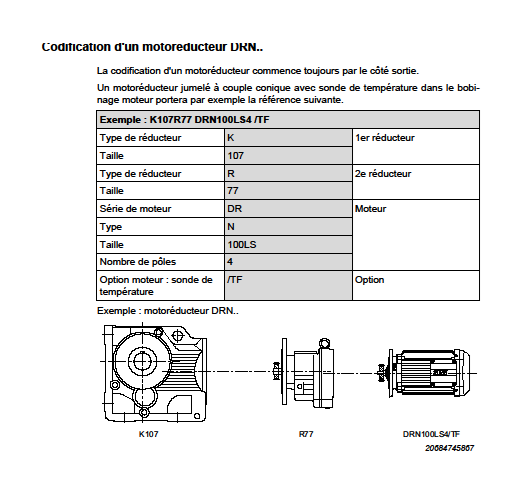 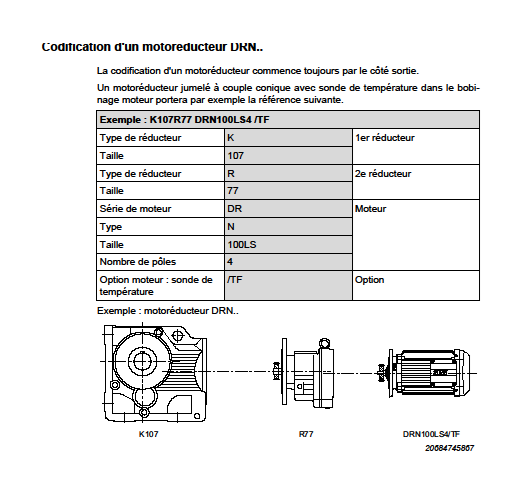 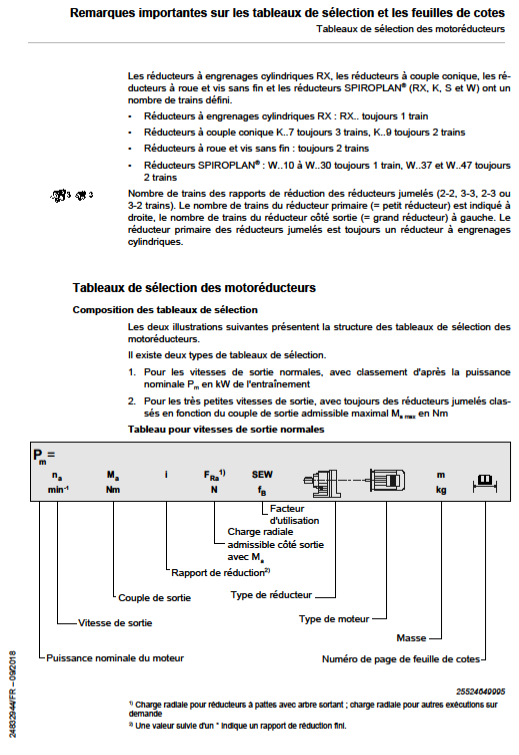 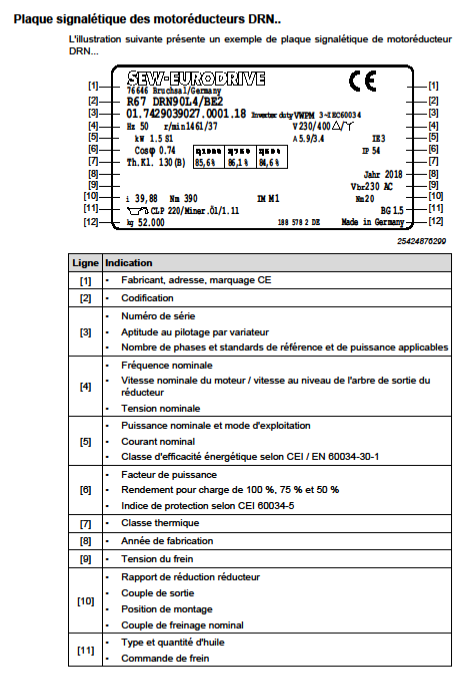 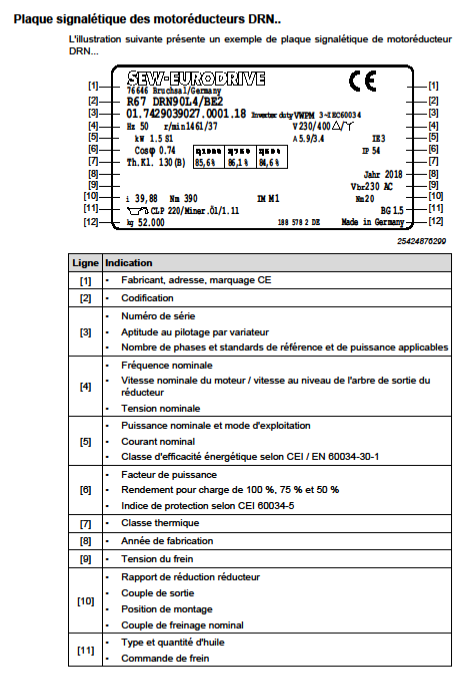 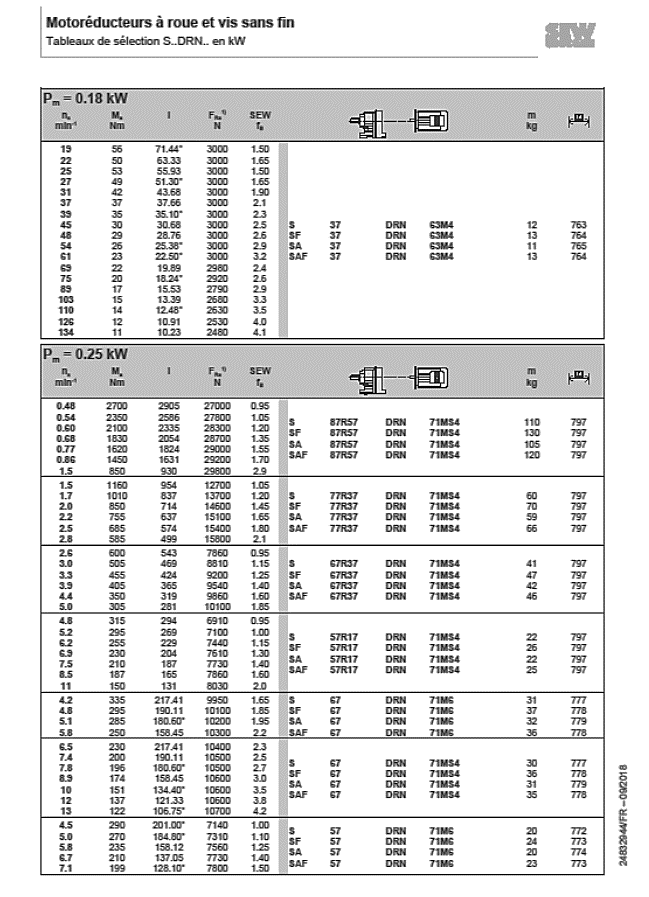 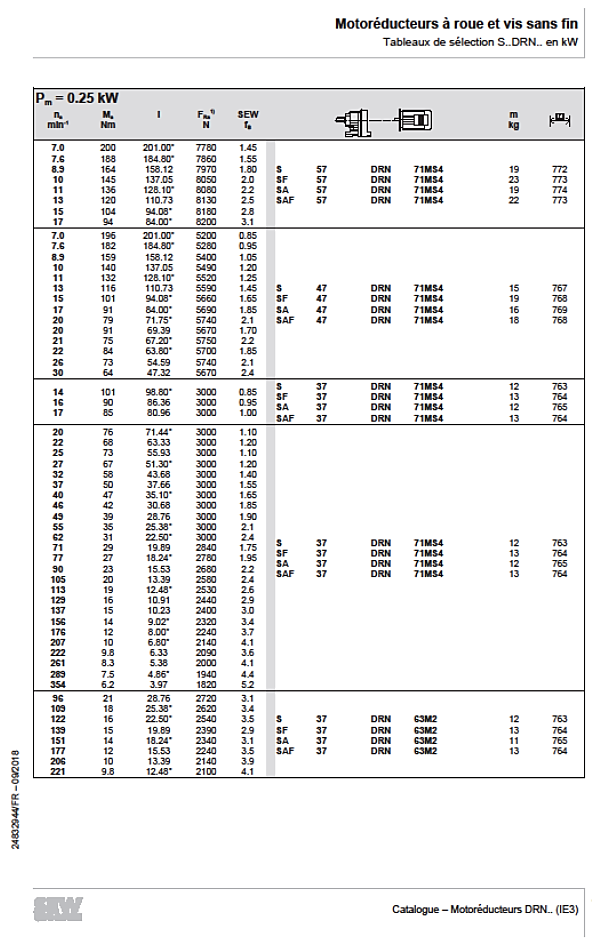 Plans Convoyeur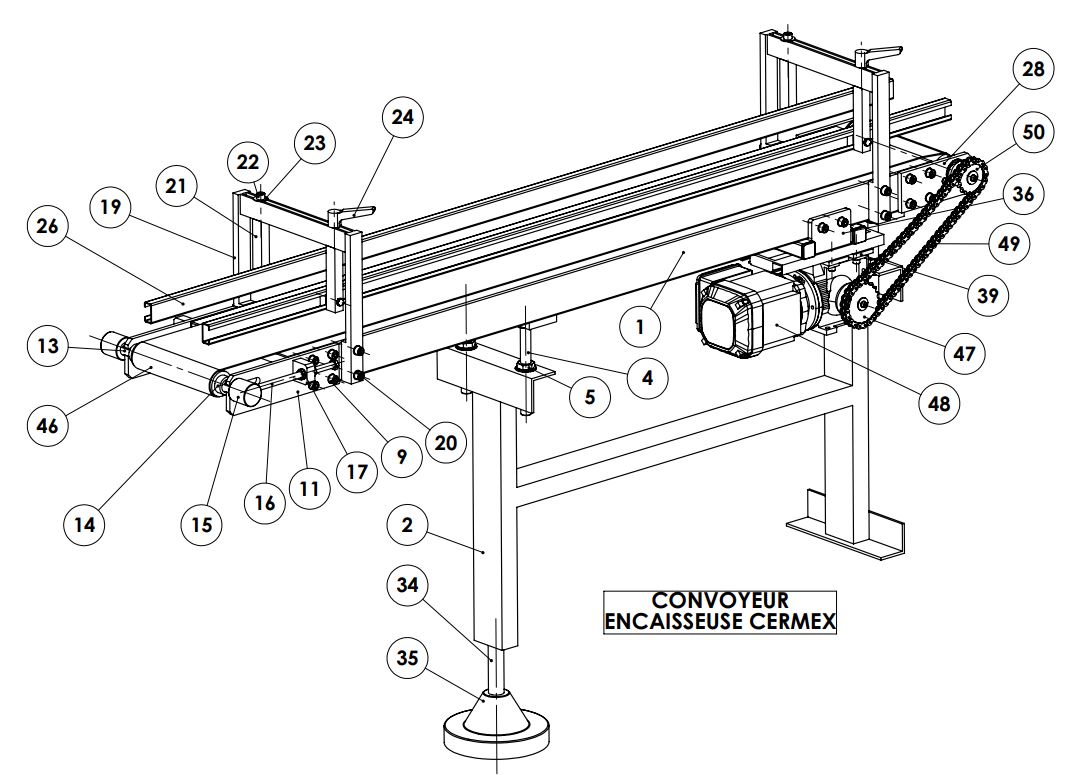 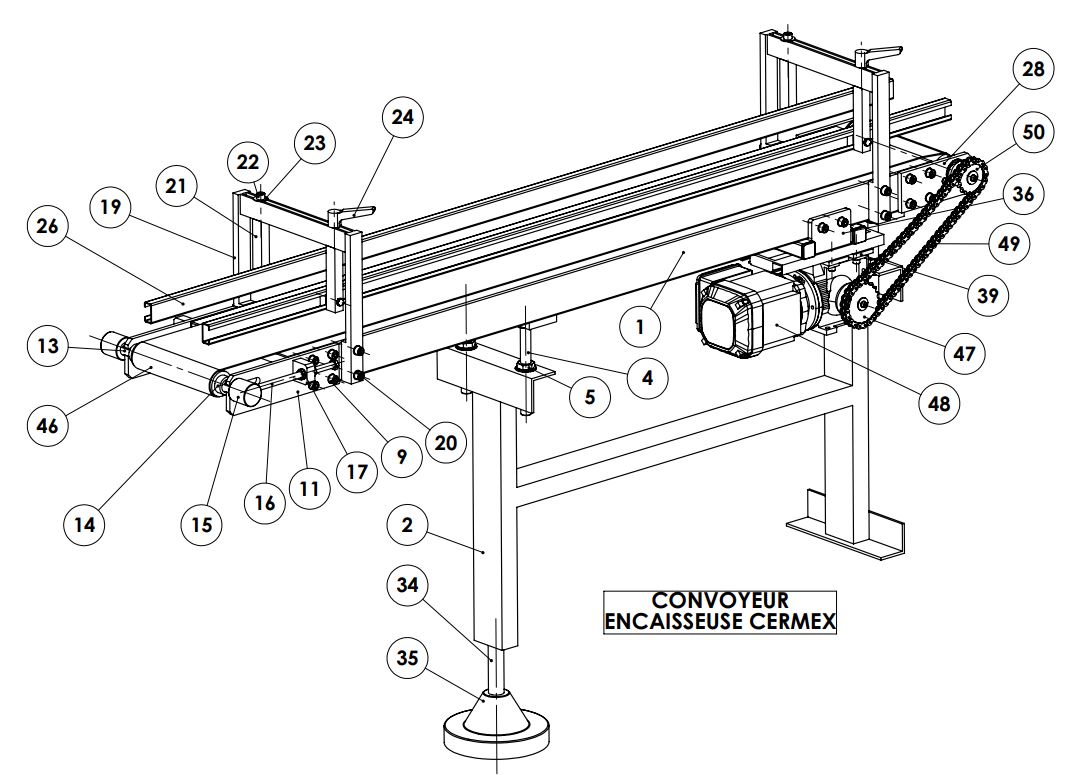 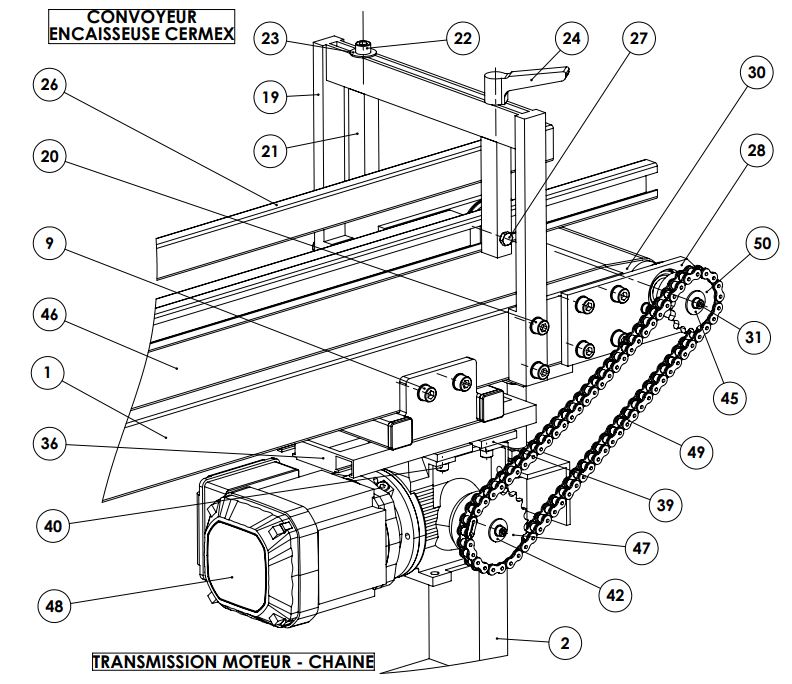 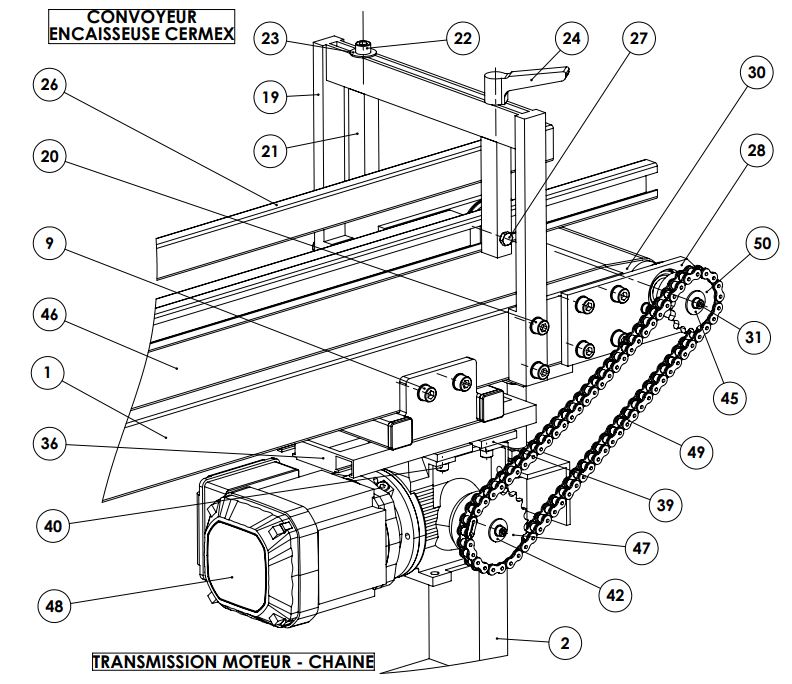 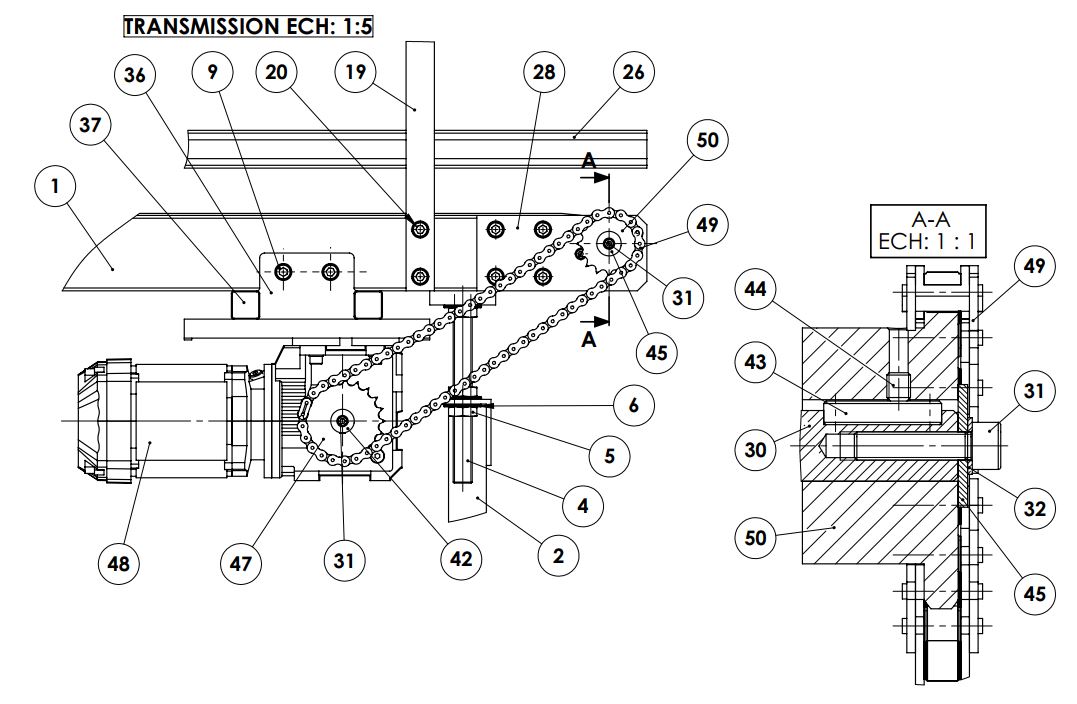 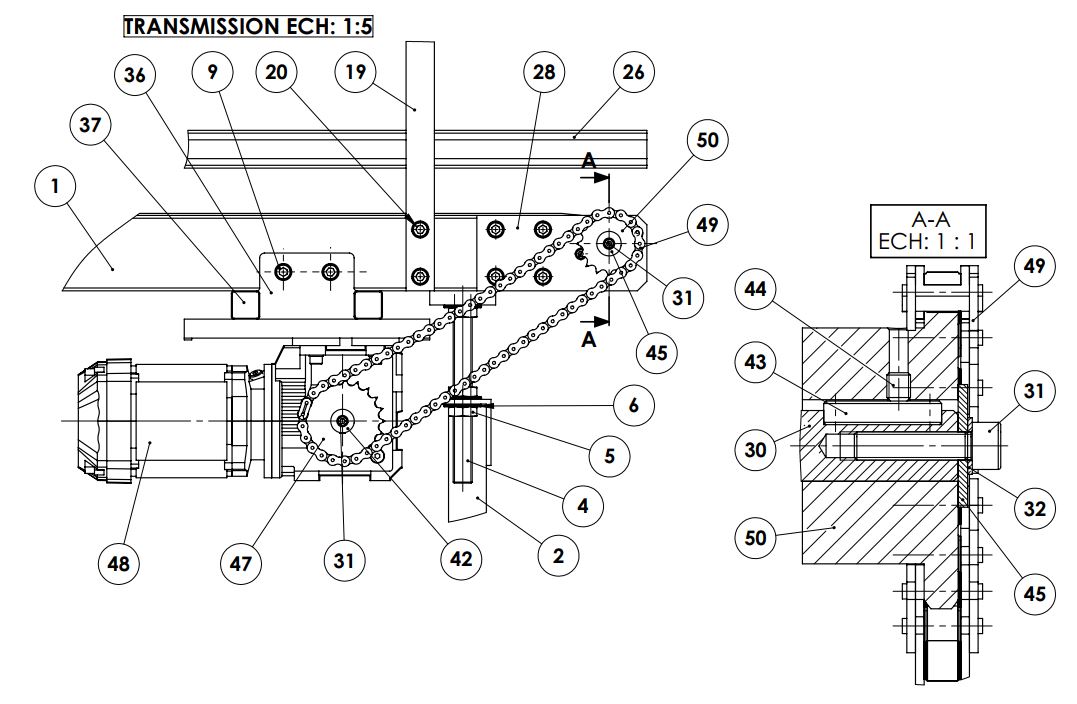 Nomenclature du « Convoyeur » - Encaisseuse CERMEX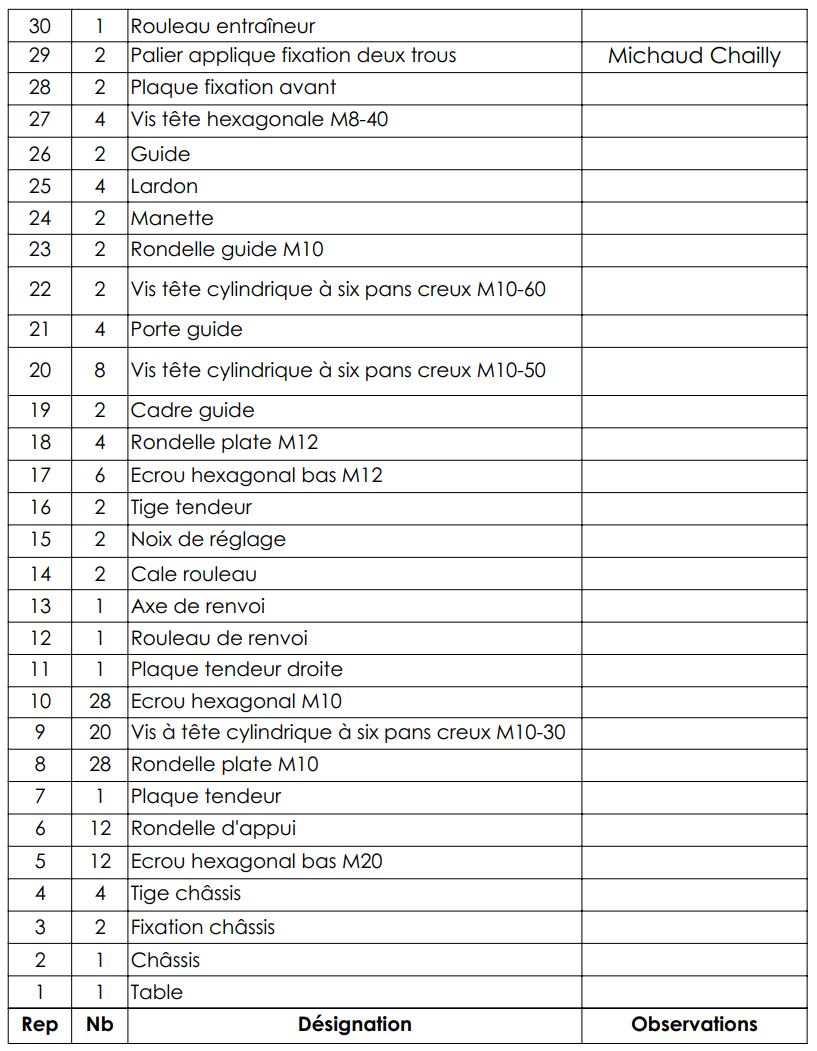 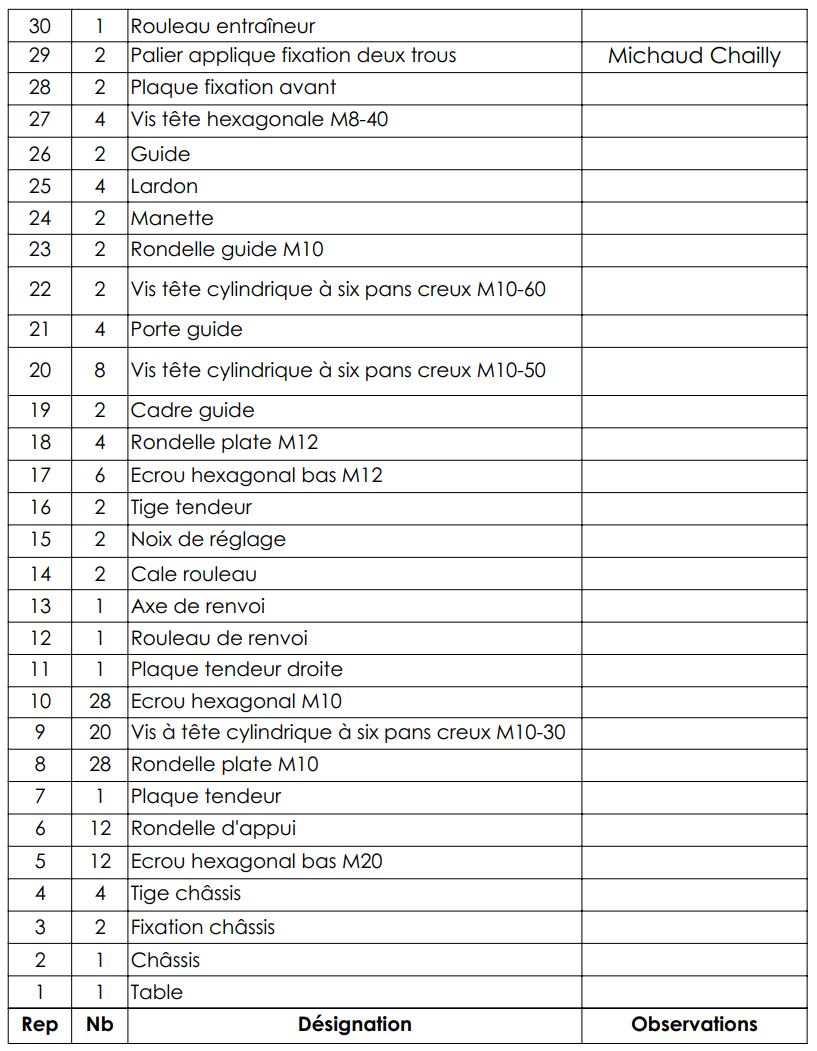 Nomenclature du « Convoyeur » - Encaisseuse CERMEX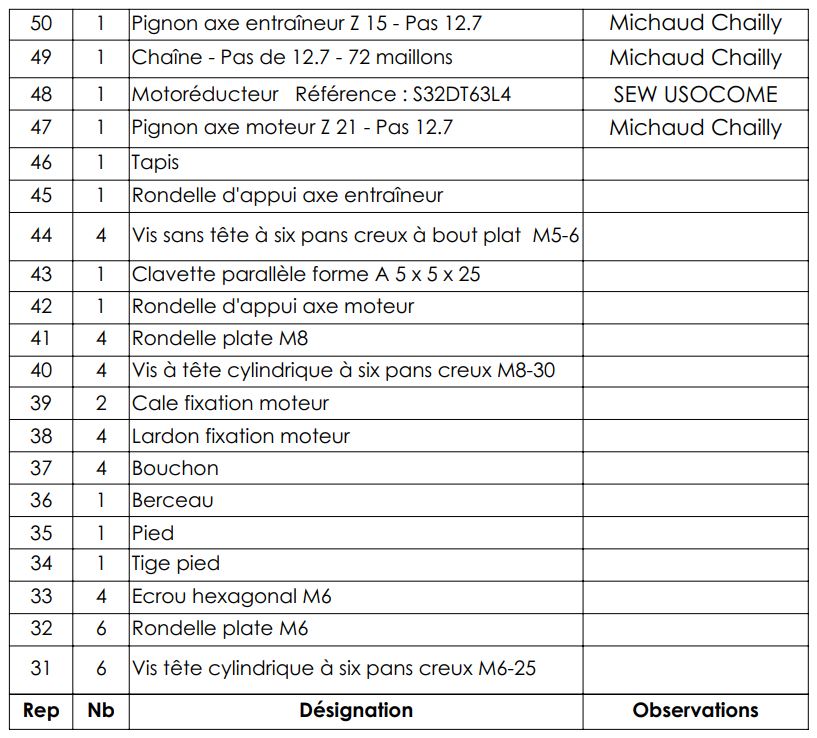 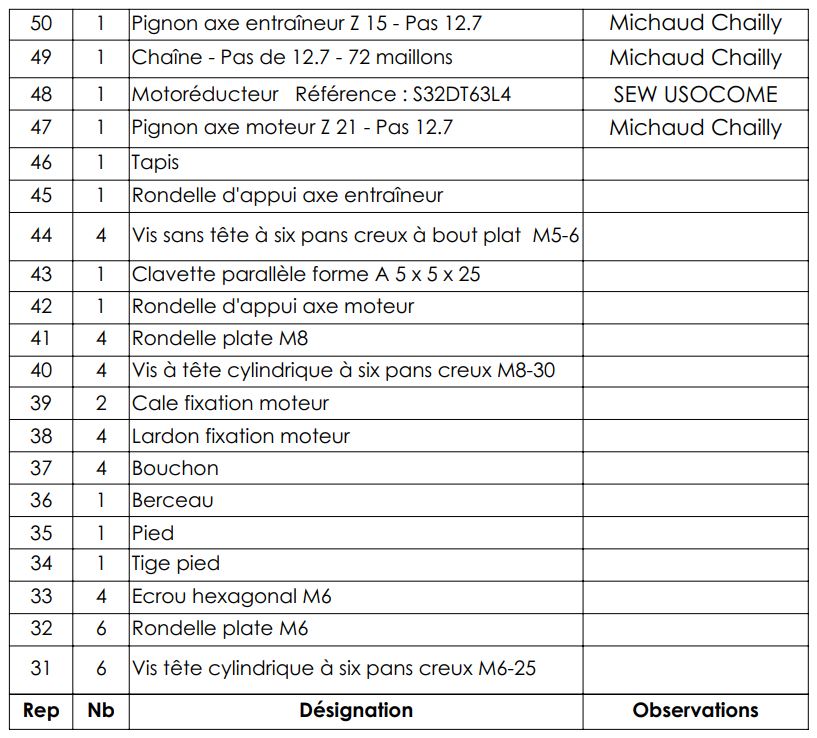 FONCTIONS PRINCIPALESFONCTIONS PRINCIPALESFP1Alimenter l’encaisseuse en paquet de caféFONCTIONS COMPLEMENTAIRESFONCTIONS COMPLEMENTAIRESFC1Respecter une cadence d’alimentation de l’encaisseuse.FC2Utiliser l’alimentation électrique.FC3Le système doit répondre aux normes de sécurité.FC4Permettre les flux d’informations et consignes avec la Partie commande.FC5Permettre un entretien et une intervention rapide et facile.ENTREESENTREESENTREESSORTIESSORTIESSORTIESADRESSESMNENO -NIQUESDESIGNATIONADRESSESMNENO - NIQUESDESIGNATIONI,01CPRContrôle présence réseauO,00KMEContacteur moteur entréeI,02 I,03SC1-2Sécurité cartersO,03Q -Retour encaissageI,04KLContacteur de ligneO,04A +Montée empileurI,05RAZBouton remise à zéroO,05A -Descente empileurI,06MARBouton marche de cycleO,07Q +Sortie encaissageI,07ACQBouton acquittement défautsO,08AFF1Entrée 1 afficheurI,08KAURéarmement relais de sécuritéO,09AFF2Entrée 2 afficheurI,09ATBouton arrêt cycleO,10AFF4Entrée 4 afficheurI,10RC1Entrée 1 roue codeuseO,11AFF8Entrée 8 afficheurI,11RC2Entrée 2 roue codeuseI,012RC4Entrée 4 roue codeuseI,0RC8Entrée 8 roue codeuseI,0A2Point intermédiaire empileurI,0VALQValidation encaissageI,016Q0Point arrière encaissageI,017Q1Point avant encaissageI,018Q2Point intermédiaire encaissageI,019MX1APrésence produit dans l’empileurI,020MX2Accumulation minimum produitsI,021MX4Présence carton à l’encaissageQ1-Q0 : Elobau KY3162A2 - MX1A - Q2 : télémécanique XS4-P18PA370DMX4 : télémécanique XCK-P118MX2 : télémécanique XUBH-02313BSQ : PARKER PAE-A12 40500A : PARKER PAE-A12 40150ME : SEW USOCOME R32DT63L4